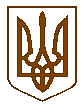 УКРАЇНАБілокриницька   сільська   радаРівненського   району    Рівненської    областіВ И К О Н А В Ч И Й       К О М І Т Е Т   РІШЕННЯ17  жовтня  2019  року                                                                              № 178                                         Про дозвіл на газифікаціюжитлового будинку	Розглянувши  заяву гр. Сиса Миколи Кириловича  про дозвіл на газифікацію житлового будинку в селі Біла Криниця по вулиці Чорновола, 14а/2, Рівненського району Рівненської області, керуючись ст. 30 Закону України «Про місце самоврядування в Україні», виконавчий комітет Білокриницької сільської радиВ И Р І Ш И В :Дати дозвіл на газифікацію житлового будинку гр. Сиса М.К.  в   селі Біла Криниця по вулиці Чорновола, 14а/2, Рівненського району, Рівненської області .Зобов’язати гр. Сиса М.К.  виготовити відповідну проектну документацію та погодити її згідно чинного законодавства.Після будівництва газопроводів передати їх безкоштовно на баланс ПАТ «Рівнегаз Збут».Сільський голова                                                                       Тетяна ГОНЧАРУК